Associated Student Government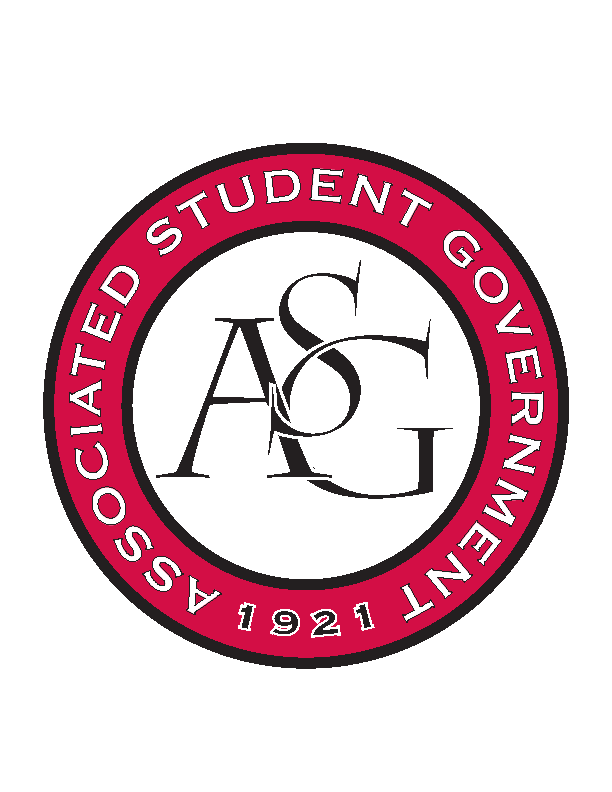 RSO Financial Affairs Meeting MinutesDecember 1st, 2016Call To Order (5:00)Roll CallAdam JonesCollins KiogothiColton SmithJacob StansellJalen HemphillMacarena ArcePaige OotonRamon SilveraStephanie GalenApproval of the Agenda(approved)Approval of the Minutes(approved)Appeal Audit ReportsAdam- positive teas and RomeRamon- positive teasJalen- Macarena- PositiviTea & Laos & BrazilianOld BusinessIranian Students Association Approved (9-0)Chinese Students and Scholars Association Approved (9-0)New BusinessProfound Pioneers Entertainment Group LateDeny (9-0)Agriculture Communicators of Tomorrow LateDeny (9-0)Sports Analytics$32.64 extra, add to budget?Approved (9-0)Alpha Epsilon DeltaExclusiveAwards ceremony with a speakerNo initiationProfessional for everyoneStudents being recognized for whatStudents onlySpeaker vs initiation timeApproved (6-3)Association of Ceramic Enthusiasts LateOver budgetRegister in marchCan only fund up to $1000 Deny (9-0)AnnouncementsStanding Rules- effective January!Holiday Party!! Dec 6 @ 7pm. US PIZZATacky sweaters  Adjournment 